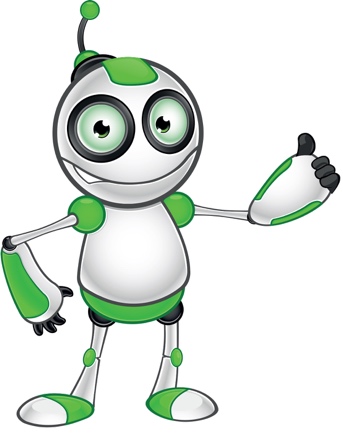 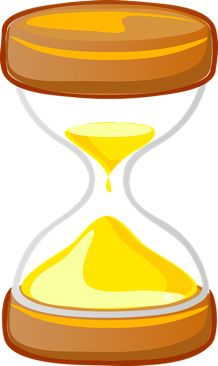 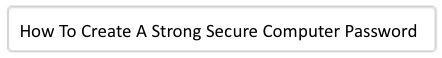 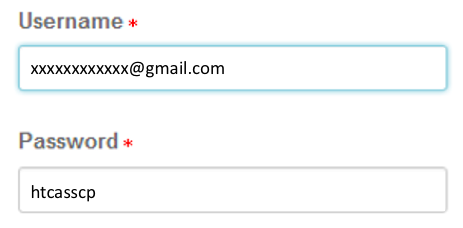 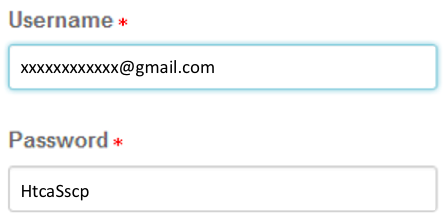 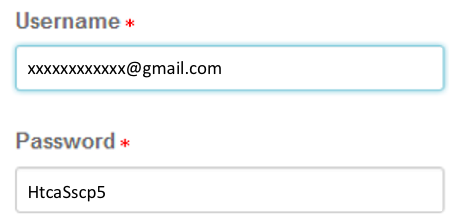 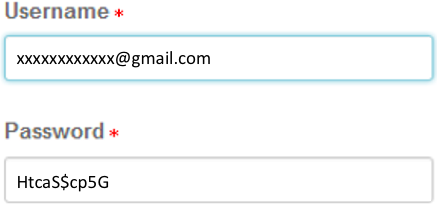 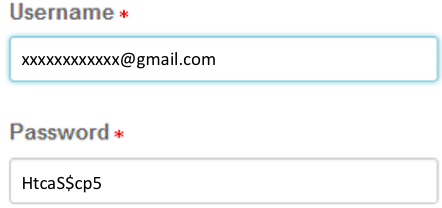 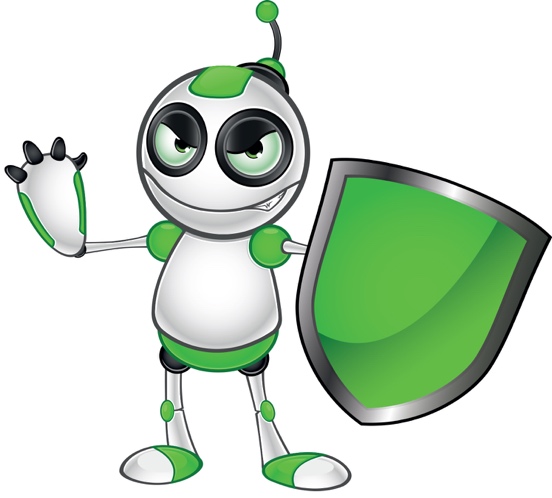 	Lesson Assessment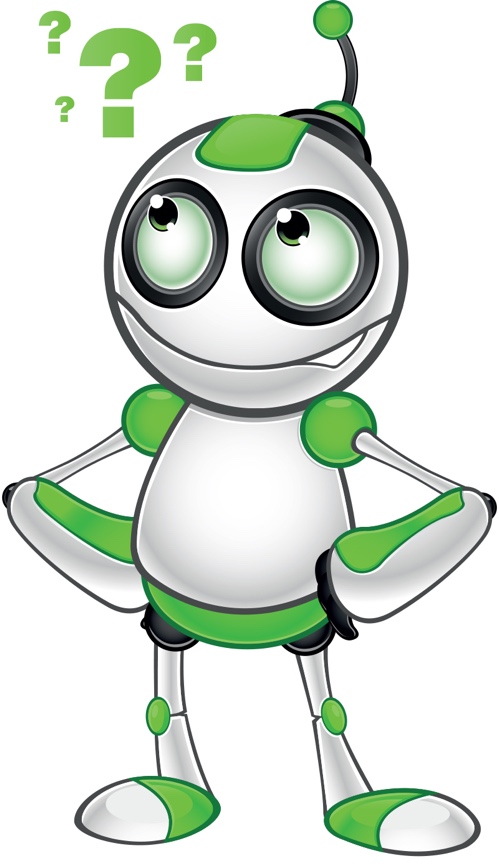 AimsYesNoI have created a password for an accountI have successfully created an accountI have remembered my password